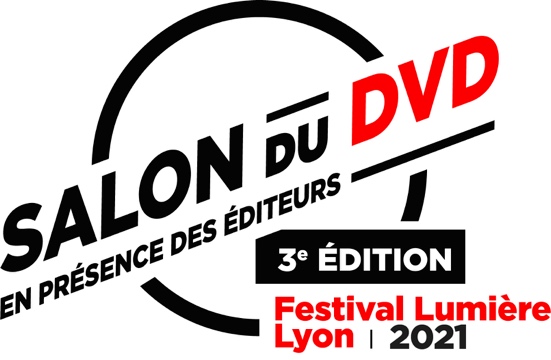 MIFCInstitut Lumière25 rue du Premier-Film69008 LyonDVD PUBLISHERS’ FAIR 2021ORDER FORM – STAND LOCATIONDate:  Company:  Contact:   Phone:  	 Mail:  Address:  Country:  Billing adress (if different): Installation day:  Saturday, October 9 from 5pm to 7pm   or   Sunday, October 10 from 8am to 10amStand location: 								Total VAT EXCL : 		60 €							Total taxes : 			 12 €							Total VAT : 			72 €Thank you for returning this order form by email to adesrieux@institut-lumiere.orgDate: 		            Name: 			   Signature: 			   Stamp: